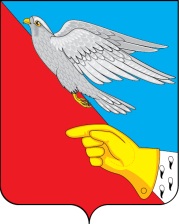 АдминистрацияВасильевского сельского поселенияШуйского  муниципального района Ивановской области155926,Ивановская область ,Шуйский район, с. Васильевское , ул. Советская ,д.1т./ факс 8 (49351)34-183 эл. почта: wasiladmin@rambler.ruПОСТАНОВЛЕНИЕ№ 9от  18.02.2020 года      О внесении изменений в Постановление администрации Васильевского сельского поселения от  06.12.2017 г. № 72-п « Об утверждении муниципальной программы «Формирование современной городской среды» в Васильевском сельском поселении на 2018-2022 годы»»      Руководствуясь Федеральным законом «Об общих принципах организации местного самоуправления в Российской Федерации» от 06.10.2003г. N 131-ФЗ, Гражданским кодексом Российской Федерации,  статей 35 Устава Васильевского сельского поселения, решениями Совета Васильевского сельского поселения Шуйского муниципального района № 5 от 22.10.2019 года и №4 от 11.02.2020 года, в целях обеспечения и повышения комфортности условий проживания граждан, поддержания и улучшения санитарного и эстетического состояния территории Васильевского сельского поселения, администрация    Васильевского сельского поселения постановляет:       1. Внести изменения в   постановление администрации Васильевского сельского поселения от  06.12.2017 г. № 72-п " Об утверждении муниципальной программы «Формирование современной городской среды»  в Васильевском сельском поселении на 2018-2022 годы».1.1. пункт 2. «Характеристика сферы благоустройства в рамках программы «Формирование современной городской среды» в Васильевском сельском поселении на 2018-2022 годы» В Васильевском сельском поселении расположено 12  многоквартирных жилых домов.            К общественным территориям в с. Васильевское  относятся:Детская площадка на ул. Фрунзе;ул. Первомайская, д. 1  (территория около СДК);ул. Совхозная  - сквер (территория около памятника воинам ВОВ)ул. Первомайская (стадион) ;ул. Советская (территория д.№ 2)               К территориям многоквартирных домов Васильевского сельского поселения относятся прилегающие территории к домам 2,4,10,12 по ул. Фрунзе села Васильевское Шуйского района и домам 1,2,3,4,5 по ул. Мира д. Михалково Шуйского района.1.2. Адресный перечень общественных территорий и территорий многоквартирных домов, нуждающихся в благоустройстве и подлежащих благоустройству в 2018 - 2022 годах в рамках реализации муниципальной подпрограммы «Формирование современной городской среды» в Васильевском сельском  поселении на 2018-2022 годы 2. Обнародовать настоящее решение на информационном стенде администрации и разместить на официальном сайте администрации в сети «интернет».				Глава Васильевского сельского поселения								            А.В. Курилов№п.п.Адрес общественной  территорииАдрес территории многоквартирных домов20182018201920191.2.202020201.Детская площадка на ул. ФрунзеТерритория многоквартирных домов 1,2,3,4,5 по ул. Мира д. Михалково Шуйского района2.ул. Советская (территория д.№ 2)Территория многоквартирных домов 2,4,10,12 по ул. Фрунзе села Васильевское Шуйского района3.ул. Первомайская д.1(территория у СДК)202120211.2.202220221.2.